Программа внеурочной деятельности «Мир театра»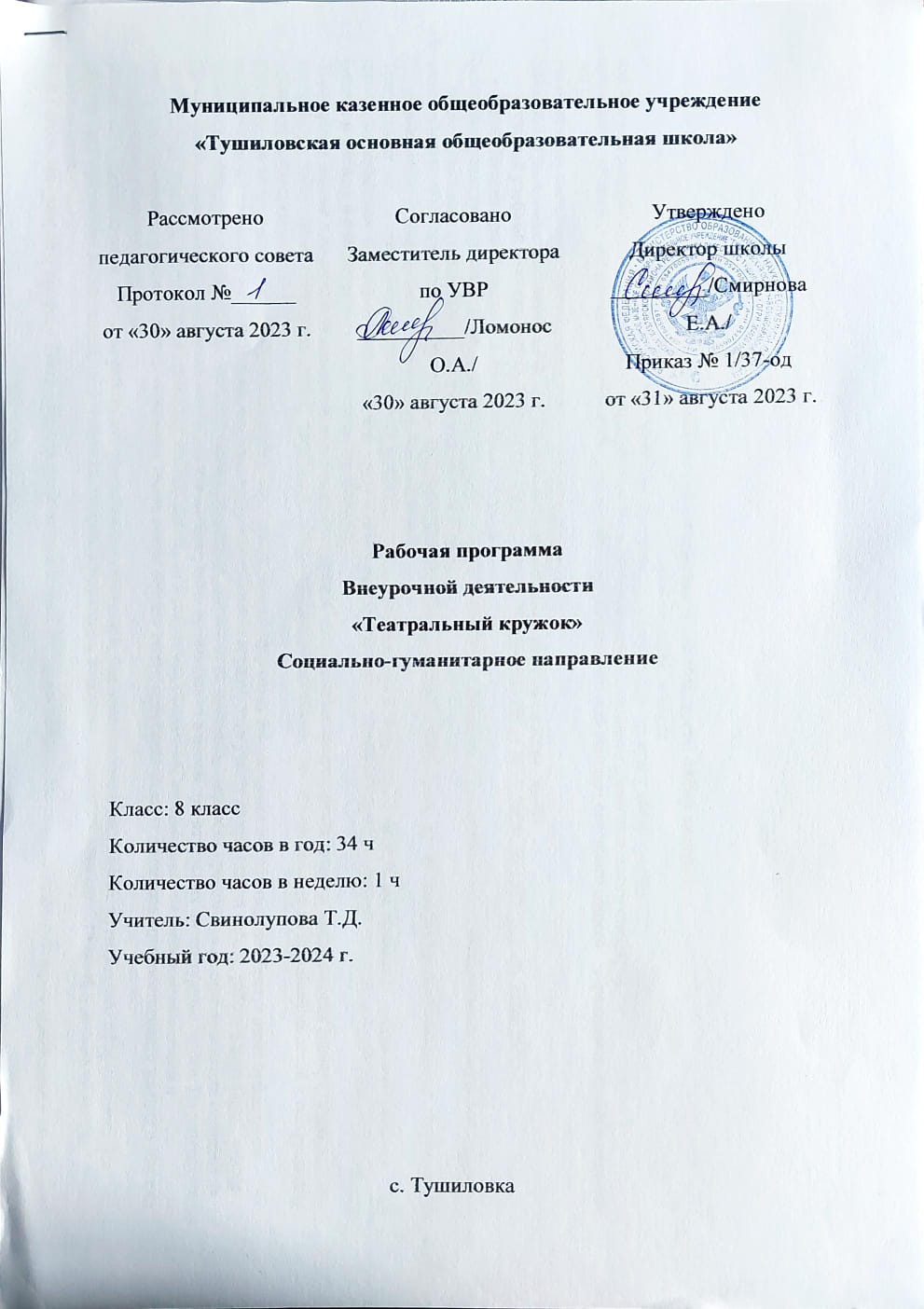 Пояснительная запискаПрограмма по  внеурочной деятельности   по курсу «Мир театра»для 8класса разработана в соответствии с требованиями Федерального государственного образовательного стандарта основного    общего   образования (Федеральный государственный образовательный стандарт основного общего    образования.М.: Просвещение, 2011).Рабочий план составлен с учетом следующих нормативных документов:     - Национальная доктрина образования в РФ. Постановление Правительства РФ от 04.10.2000г. № 751.     - Базисный учебный план общеобразовательных учреждений РФ. Приказ МО РФ от 09.03.2004г. № 1312 (ред. От 30.08.2011г.).    -  Распоряжение правительства РФ от 07.02.2011г. №163-р.    Программа  реализует художественно-эстетическое направление во внеурочной деятельности в соответствии с Федеральным государственным образовательным стандартом  образования второго поколения.Отличительной особенностью данной программы  является синтез типовых образовательных программ по всеобщему  и специальному театральному образованию  и современных образовательных технологий.Театр делает  жизнь школьников разнообразной и увлекательной, приобщает их к литературе и творчеству, прививает любовь к обыденным школьным событиям. С его помощью возможно  сделать школьную жизнь ярким, незабываемым праздником, в котором будут участвовать и ребята, и учителя и в качестве актеров, и в качестве зрителей. Постановка сценок к конкретным школьным мероприятиям, проведение школьных литературных вечеров, инсценировка сценариев школьных праздников, театральные постановки сказок, эпизодов из литературных произведений – все это направлено на приобщение детей к театральному искусству и литературе.Продвигаясь от простого к сложному, ребята смогут постичь увлекательную науку театрального мастерства, приобретут опыт публичного выступления и творческой работы. Важно, что, занимаясь в театральном кружке, дети учатся коллективной работе, работе с партнером, учатся общаться со зрителем, учатся работе над характерами персонажа, мотивами их действий, творчески преломлять данные текста или сценария на сцене, приобретают навыки критически оценивать как литературные произведения в целом, так отдельных литературных героев. На литературных вечерах дети учатся не только выразительному чтению текста, но и работе над репликами, которые должны быть осмысленными и прочувствованными, создают характер персонажа таким, каким они его видят, приобретают опыт формирования собственного мнения о том или ином литературном произведении.Кроме того, большое значение имеет работа над оформлением спектаклей, над декорациями и костюмами, музыкальным оформлением. Эта работа также развивает воображение, творческую активность школьников, позволяет реализовать возможности детей в данных областях деятельности.Н.В.Гоголь так говорил о театре: « Театр – ничуть не безделица и вовсе не пустая вещь… Это такая кафедра, с которой можно много сказать миру добра».АктуальностьВ основе программы лежит идея  использования потенциала театральной педагогики, позволяющей развивать личность ребёнка, оптимизировать процесс развития речи, голоса, чувства ритма, пластики движений.Новизна образовательной программы состоит в том, что учебно-воспитательный процесс осуществляется через различные направления работы: воспитание основ зрительской культуры, развитие навыков исполнительской деятельности, накопление знаний о театре, которые переплетаются, дополняются друг в друге, взаимно отражаются, что способствует формированию нравственных качеств у воспитанников объединения.Цель программы: создание условий для развития  и саморазвития творческого потенциала ребенка средствами театральной педагогики и искусства, воспитание в детях добра, любви к ближнему, родной земле.Задачи:-знакомство детей с основами театральной культуры;- поэтапное освоение детьми различных видов творчества; - совершенствование артистических навыков детей в плане переживания и воплощения образа, моделирование навыков социального поведения в заданных условиях.- развитие речевой культуры;- развитие эстетического вкуса.     -воспитание творческой активности ребёнка, ценящей в себе и других такие качества, как доброжелательность, трудолюбие, уважение к творчеству другие.Место курса в учебном плане:Программа рассчитана для учащихся 8 класса, на 1 год обучения.На  реализацию театрального курса отводится  34  ч  в год  (1  час  в  неделю). Занятия проводятся по 40 минут в соответствии с нормами СанПина.Общая характеристика курсаВ настоящий момент актуальным, на мой взгляд, является разнообразное использование театрального творчества школьников. Введение преподавания театрального искусства в общеобразовательную школу способно эффективно повлиять на духовно-нравственное развитие учащихся. Сплочение коллектива класса, расширение культурного диапазона учеников и учителей, повышение культуры поведения – все это, возможно осуществлять через обучение и творчество на театральных занятиях.Основное содержание занятий театрального коллектива составляет работа по сценическому воплощению пьесы. Она строится на основе принципов реалистического театрального искусства. Это необходимое условие для решения всего комплекса художественно-воспитательных задач. Необходимо помочь школьникам действовать в сценических условиях подлинно, логично, целенаправленно, увлеченно раскрывать содержание доступных им ролей и всей пьесы в действии и взаимодействии друг с другом.Подлинное сценическое действие требует постоянного обращения к жизни, сопоставления и оценки происходящего в сценических условиях с аналогичными явлениями жизни. Важно развивать у учеников интерес к таким сопоставлениям, помогать им осознавать, что критерием правдивости, подлинности поведения на сцене является жизнь. Особое внимание следует обращать на умение действовать словом, так как прежде всего через слово раскрываются мысли, чувства, отношения, стремления персонажей пьесы. Занятия театрального кружка включают наряду с работой над пьесой проведение бесед об искусстве, в том числе и о традициях, методах и формах национального сценического мастерства. Совместные просмотры и обсуждение спектаклей, фильмов. Школьники выполняют самостоятельные творческие задания: устные рассказы по прочитанным книгам, отзывы о просмотренных спектаклях, сочинения. Беседы о театре знакомят учащихся в доступной им форме с особенностями реалистического театрального искусства, его видами и жанрами, с творчеством ряда деятелей русского  театра; раскрывает общественно-воспитательную роль театра. Все это направлено на развитие зрительской культуры учащихся.Практическое знакомство со сценическим действием целесообразно начинать с игр-упражнений, импровизаций, этюдов, близких жизненному опыту кружковцев, находящих у них эмоциональный отклик, требующих творческой активности, работы фантазии. Необходимо проводить обсуждение этюдов, воспитывать у кружковцев интерес к работе друг друга, самокритичность, формировать критерий оценки качества работы.Этюды-импровизации учебного характера полезно проводить не только на начальной стадии, но и позднее – либо параллельно с работой над пьесой, либо в самом процессе репетиции. Учебные этюды-импровизации, непосредственно не связанные с репетируемой пьесой, могут служить и хорошей эмоциональной разрядкой, способствовать поднятию творческой активности, общего тонуса работы. Работа над сценическим воплощением пьесы строится на основе ее углубленного анализа (выявление темы, основного конфликта, идейных устремлений и поступков героев, условий и обстоятельств их жизни, жанровых особенностей пьесы, стиля автора и т.д.). Она включает предварительный разбор пьесы; работу, непосредственно связанную со сценическим воплощением отдельных эпизодов, картин, и наконец, всей пьесы; беседы по теме пьесы, экскурсии; оформление спектакля и его показ зрителям.Ценностные ориентиры содержания курсаАнализ пьесы – процесс живой, творческий, требующий от детей не только работы мысли, но и воображения, эмоционального отклика на предлагаемые условия. На первоначальных этапах важно дать ученикам большую свободу для импровизации и живого общения в рамках предлагаемых пьесой условий. На завершающих этапах уточняются идейно-смысловые акценты в развитии действия, в свете главной идеи спектакля уточняется линия поведения каждого персонажа, отбираются и закрепляются наиболее выразительные мизансцены. Очень важное значение для окончательной проверки идейно-смыслового звучания спектакля имеют прогонные и генеральные репетиции, первые показы зрителям. Показ спектакля – необходимый завершающий этап работы. Нужно воспитывать у кружковцев отношение к публичному выступлению как к событию праздничному и ответственному. Важна и непосредственная организация показа пьесы: подготовка афиш, программок, билетов, подготовка и проверка оформления, выделение ответственных за декорации, реквизит, костюмы, за свет, музыкальное сопровождение, за работу с занавесом. Для ребенка посещение театральных занятий – это:-интересные занятия, богатая событиями творческая жизнь, отличающаяся от его школьной и домашней;-разнообразный досуг;-интересное общение с педагогом и друзьями, разделяющими его интересы;-ощущение собственной нужности, повышение самооценки, избавление от комплексов, от скуки и одиночества.Результаты изучения курса Усвоение данной программы обеспечивает достижение следующих результатов:Личностные результаты.У учащихся  будут сформированы:потребность сотрудничества со сверстниками,  доброжелательное отношение к сверстникам, бесконфликтное поведение,  стремление прислушиваться к мнению одноклассников;целостность взгляда на мир средствами литературных произведений;этические чувства, эстетические потребности, ценности и чувства на основе опыта слушания и заучивания произведений художественной литературы;осознание значимости занятий театральным искусством для личного развития.Метапредметными результатами изучения курса  является формирование следующих универсальных учебных действий (УУД).Регулятивные УУД:Обучающиеся научатся:понимать и принимать учебную задачу, сформулированную учителем;планировать свои действия на отдельных этапах работы над пьесой;осуществлять контроль, коррекцию и оценку результатов своей деятельности;анализировать причины успеха/неуспеха, осваивать с помощью учителя позитивные установки типа: «У меня всё получится», «Я ещё многое смогу».Познавательные УУД:Обучающиеся научатся:пользоваться приёмами анализа и синтеза при чтении и просмотре видеозаписей, проводить сравнение и анализ поведения героя;понимать и применять полученную информацию при выполнении заданий;проявлять индивидуальные творческие способности при сочинении рассказов, сказок, этюдов, подборе простейших рифм, чтении по ролям и инсценировании.Коммуникативные УУД:Обучающиеся научатся:включаться в диалог, в коллективное обсуждение, проявлять инициативу и активностьработать в группе, учитывать мнения партнёров, отличные от собственных;обращаться за помощью;формулировать свои затруднения;предлагать помощь и сотрудничество;слушать собеседника;договариваться о распределении функций и ролей в совместной деятельности, приходить к общему решению;формулировать собственное мнение и позицию;осуществлять взаимный контроль;адекватно оценивать собственное поведение и поведение окружающих.Предметные результаты:Учащиеся научатся:читать, соблюдая орфоэпические и интонационные нормы чтения;выразительному чтению;различать произведения по жанру;развивать речевое дыхание и правильную артикуляцию;видам театрального искусства, основам актёрского мастерства;сочинять этюды по сказкам;умению выражать разнообразные эмоциональные состояния (грусть, радость, злоба, удивление, восхищение)Содержание программы (34 часа)     Занятия в кружке ведутся по программе, включающей несколько разделов.1 раздел.( 1 час) Вводное занятие.  Знакомство с  программой кружка, правилами поведения в кружке, с инструкциями по охране труда.  2 раздел.(4ч.) Основы театральной культуры Знакомство с некоторыми понятиями и терминологией театрального искусства, его видами. Презентация драматического, музыкального, кукольного театра. Знакомство с самыми известными театрами мира, драматургами, их пьесами. Просмотр видеозаписей спектаклей. Формирование зрительской культуры.3 раздел. (4 ч.) Театральная игра. Развитие игрового поведения, эстетического чувства, способности творить, общаться со сверстниками. Формирование умений ориентироваться в пространстве, равномерно размещаться на площадке, строить диалог с партнером на заданную тему; развивать способность произвольно напрягать и расслаблять отдельные группы мышц, запоминать слова героев спектаклей; развивать зрительное, слуховое внимание, память, наблюдательность, образное мышление, фантазию, воображение, интерес  к сценическому искусству; упражнять в четком произношении слов, отрабатывать дикцию; воспитывать нравственно-эстетические качества.4 раздел. (2ч.)  Ритмопластика Комплексные ритмические, музыкальные пластические игры и упражнения, обеспечивающие развитие естественных психомоторных способностей детей, свободы и выразительности телодвижении; обретение ощущения гармонии своего тела с окружающим миром.5 раздел. (2ч.) Культура и техника речи. Игры и упражнения, направленные на развитие дыхания и свободы речевого аппарата. Развитие речевого дыхания и правильной артикуляции, четкой дикции, разнообразной интонации, логики речи; связной образной речи, творческой фантазии; умения учить, сочинять небольшие рассказы и сказки, подбирать простейшие рифмы; произносить скороговорки и стихи; тренировать четкое произношение согласных в конце слова; пользоваться интонациями, выражающими основные чувства; пополнение  словарного запаса.6 раздел. (20 часов) Работа над спектаклем (пьесой, сказкой)  базируется на авторских пьесах и включает в себя знакомство с пьесой, сказкой, работу над спектаклем – от этюдов к рождению спектакля. Показ спектакля.7 раздел.(1 час) Заключительное занятиеПодведение итогов обучения, обсуждение и анализ успехов каждого воспитанника. Отчёт, показ любимых инсценировок.Календарно-тематическое планирование курсаМатериально-техническое обеспечение образовательного процессаМузыкальный центр;музыкальная фонотека;аудио и видео кассеты;СД– диски;костюмы, декорации, необходимые для работы над созданием театральных постановок;элементы костюмов для создания образов;Электронные презентации «Правила поведения в театре»                  «Виды театрального искусства»Сценарии сказок, пьес, детские книги.Список литературы1. Андрачников С.Г. Теория и практика сценической школы. - М., 2006. 2. Аникеева Н.П. Воспитание игрой. Книга для учителя. – М.: Просвещение, 2004.3. Бондарева В. Записки помрежа. - М.: Искусство, 1985. 4. Брянцев А.А. Воспоминания/ Статьи. - М., 1979. 5. Горчаков Н.М. Режиссерские уроки Станиславского. - М., 2001.6. Гиппнус С.В. Гимнастика чувств. Тренинг творческой психотехники. - Л.-М.: Искусство, 2002. 7. Корогодский З.Я. Начало, СПб, 2005. 8. Косарецкий С. Г. П.П.М.С. – центры России: современное положения и тенденции. // Школа здоровья. – 2007.- № 3.- с. 52-57. 9. Смирнов Н. В. Философия и образование. Проблемы философской культуры педагога.- М.: Социум, 2000.10. Суркова М. Ю. Игровой артикуляционно-дикционный тренинг. Методическая разработка.- С.: СГАКИ, 2009.11. Товстоногов Т.А. Зеркало сцены. - Т.1-2.-Л., 1980. 12. Щуркова Н. Е. Воспитание: Новый взгляд с позиции культуры. - М.: Педагогический поиск, 2005.№ урокаТемаОсновное содержание занятияКоличест-вочасовФормы и методы работыВид деятельностиВиды контроля1Вводное занятие. (1ч.)Задачи и особенности занятий в театральном кружке, коллективе.1беседаРешение организационных вопросов.2Основы театральной культуры(4ч.)Знакомство с понятием «театр», культурой поведения в театре.Знакомство с театрами Самары.1Фронтальная работаПросмотр презентацийтекущий2Здравствуй, театр!Знакомство с понятием «театр», культурой поведения в театре.Знакомство с театрами Самары.1Фронтальная работаПросмотр презентацийтекущий3Правила поведения в театре и на сценеПознакомить детей с правилами поведения в театреКак вести себя на сцене. Учить детей ориентироваться в пространстве, равномерно размещаться на площадке. Учимся строить диалог с партнером на заданную тему1играЭлектронная презентация «Правила поведения в театре»Ролевая игра: «Мы в театре»4Основы театральной культурыМузыкальные пластические игры и упражнения. Отработка сценического движения.1Групповая работа, поисковые методыПросмотр презентаций5Виды театрального искусстваРассказать детям в доступной форме о видах театрального искусства.1Словесные формы работыПрезентация «Виды театрального искусства»6-7Театральная игра(4ч.)Игры на развитие образного  мышления, фантазии, воображения, интереса  к сценическому искусству. Игры-пантомимы.2Разучиваем игры-пантомимыГрупповая работа. Методы поисковые, наглядные6-7ПантомимаИгры на развитие образного  мышления, фантазии, воображения, интереса  к сценическому искусству. Игры-пантомимы.2Разучиваем игры-пантомимыГрупповая работа. Методы поисковые, наглядные8-9Театральная играУчимся развивать зрительное, слуховое внимание, наблюдательность.2Групповая работа, словесные методыДети самостоятельно разучивают диалоги в микрогруппахитоговый10-11Ритмопластика(2ч.)Создание  образов  с помощью жестов, мимики. Учимся создавать различные образы с помощью выразительных пластических движений.2Наглядные методыРабота над созданием образов животных с помощью жестов и мимикитекущий10-11Ритмопластика Создание  образов  с помощью жестов, мимики. Учимся создавать различные образы с помощью выразительных пластических движений.2Наглядные методыРабота над созданием образов животных с помощью жестов и мимикитекущий12-13Культура и техника речи(2 ч.)Упражнения на постановку дыхания (выполняется стоя).   Упражнения на развитие артикуляционного аппарата.2Словесные и наглядные методы.Групповая работаРабота над постановкой дыхания. Репетиция пьесы12-13Инсценирование- импровизацияУпражнения на постановку дыхания (выполняется стоя).   Упражнения на развитие артикуляционного аппарата.2Словесные и наглядные методы.Групповая работаРабота над постановкой дыхания. Репетиция пьесы14-16Работа над спектаклем (20ч.)Инсценирование эпизодов пьесыЗнакомство с текстом, выбор пьесы, распределение ролей, диалоги героев.3Фронтальная работаРаспределение ролей, работа над дикцией, выразительностьюТекущий17Образ героя. Характер и отбор действий.Манера держаться и говорить1Индивидуальная работаКонкурс на лучшее представление героя18Правда переживаний и условность игры в театре.Упражнения на развитие артикуляционного аппаратаУчимся  находить ключевые слова в предложении и выделять их голосом.1Словесные и наглядные методы.Групповая работаРабота над постановкой дыхания19Сценическое движение.Осанка, походка, бой, падение.Беседа о внешности героя1Индивидуальная20Костюм и логика поведения.Костюмерный цех театра.Выбор костюмов1Фронтальная работа21-22Работа с музыкантом, художником, хореографом.Подбор музыки, декораций, хореографических композиций2Фронтальная работа23-28Репетиция постановки пьесыРабота над темпом, громкостью, мимикой.6Индивидуальная работаРаспределение ролейТекущий29-31Показ спектакля с последующим обсуждениемПостановка на сцене3Групповая работа32-33Просмотр и обсуждение спектаклей профессиональных театров и самодеятельных коллективов.Просмотр спектаклей2Групповая работаИтоговый34Заключительное занятие. (1ч.)Подведение итогов обучения, обсуждение и анализ успехов каждого воспитанника.  Отчёт, показ любимых инсценировок.1Фронтальная работа. Словесные методы«Капустник» - показ любимых инсценировокЗаключительныйИтого:34